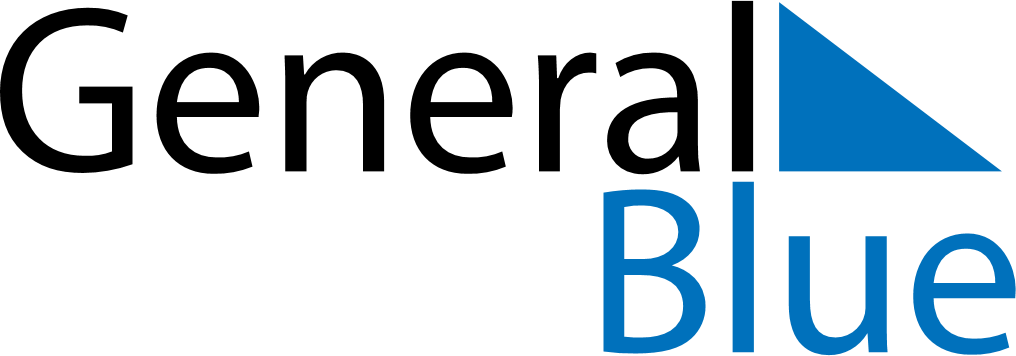 October 2025October 2025October 2025October 2025BrazilBrazilBrazilSundayMondayTuesdayWednesdayThursdayFridayFridaySaturday12334567891010111213141516171718Our Lady of Aparecida192021222324242526272829303131